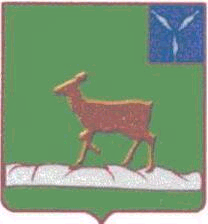 АДМИНИСТРАЦИЯИВАНТЕЕВСКОГО МУНИЦИПАЛЬНОГО  РАЙОНАСАРАТОВСКОЙ ОБЛАСТИПОСТАНОВЛЕНИЕот 29.07.2019 г. № 415                                                              с. ИвантеевкаОб учебно-консультационных пунктах по гражданской обороне и чрезвычайным ситуациям, для обучения неработающего населения в Ивантеевском муниципальном районеВ соответствии с Федеральным законом от 21 декабря 1994 года № 68-ФЗ «О защите населения и территорий от чрезвычайных ситуаций природного и техногенного характера», постановлениями Правительства Российской Федерации от 4 сентября 2003 года № 547 «О подготовке населения в области защиты от чрезвычайных ситуаций природного и техногенного характера», от 2 ноября 2000 года № 841 "Об утверждении Положения об организации обучения населения в области гражданской обороны" в целях совершенствования подготовки населения в области гражданской обороны, защиты от чрезвычайных ситуаций природного и техногенного характера, руководствуясь Уставом Ивантеевского муниципального района, администрация Ивантеевского муниципального района ПОСТАНОВЛЯЕТ:Утвердить	Положение об учебно-консультационных пунктах по гражданской обороне и чрезвычайным ситуациям, для обучения неработающего населения в Ивантеевском муниципальном районе согласно Приложения 1.Учебно-консультационные	пункты по гражданской обороне и чрезвычайным ситуациям для обучения неработающего населения в Ивантеевском  муниципальном районе создать на базе муниципальных образовательных учреждений среднего образования и ГБПОУ СО «Ивантеевский политехнический лицей»(по согласованию).Начальнику	управления образования администрации Ивантеевского муниципального района оборудовать в средних муниципальных образовательных учреждениях учебно-консультационные пункты по гражданской обороне и чрезвычайным ситуациям, в которых организовать обучение неработающего населения по гражданской обороне и чрезвычайным ситуациям.Методическое	руководство оборудованием учебно-консультационных пунктов возложить на начальника отдела ГО и ЧС администрацииИвантеевского муниципального района.Контроль	за исполнением настоящего постановления возложить на первого заместителя главы администрации Ивантеевского муниципального района Болмосова В.А.Настоящее	постановление вступает в силу со дня его подписания.                                                                                Приложение № 1                                                                                  к  Постановлению администрации                                                                                 Ивантеевского муниципального района                                                                                                                                                                                                                                                                                                                                                                                                                                  от 29.07.2019   № 415ПОЛОЖЕНИЕ об учебно-консультационных пунктах по гражданской обороне и чрезвычайным ситуациям, для обучения неработающего населения в Ивантеевском муниципальном районе.Положение предназначено для руководителей организаций, при которых создаются учебно-консультационные пункты, и персонала учебно-консультационных пунктов по гражданской обороне и чрезвычайным ситуациям (далее УКП по ГОЧС). Оно определяет ответственность должностных лиц за подготовку неработающего населения, организацию работы учебно-консультационных пунктов по ГОЧС и дает рекомендации по его оборудованию и оснащению.Общие положения.Учебно-консультационные пункты по гражданской обороне и чрезвычайным ситуациям предназначены для обучения населения, не занятого в производстве и сфере обслуживания (неработающее население).УКП по ГОЧС создаются в соответствии с требованиями Федеральных законов "О защите населения и территорий от чрезвычайных ситуаций природного и техногенного характера" и "О гражданской обороне", постановлений Правительства Российской Федерации от 4 сентября 2003 года № 547 "О подготовке населения в области защиты от чрезвычайных ситуаций природного и техногенного характера" и от 2 ноября 2000 года № 841 "Об утверждении Положения об организации обучения населения в области гражданской обороны", а также "Организационно-методических указаний по подготовке населения Саратовской области в области гражданской обороны, защиты от чрезвычайных ситуаций, обеспечения пожарной безопасности и безопасности людей на водных объектах на 2008-2012 годы",Главная цель создания УКП по ГОЧС - обеспечение необходимых условий для подготовки неработающего населения в области гражданской обороны и защиты от чрезвычайных ситуаций (ГОЧС) по месту жительства.Основными задачами УКП по ГОЧС являются:организация обучения неработающего населения по программам, утвержденным Губернатором области от 7 декабря 2008 года;выработка практических навыков действий в условиях чрезвычайных ситуаций мирного и военного времени;повышение уровня морально-психологического состояния населения в условиях угрозы и возникновения чрезвычайных ситуаций, а также при ликвидации их последствий;пропаганда важности и необходимости всех мероприятий ГОЧС в современных условиях.Органы местного самоуправления создают, оснащают и организуют деятельность УКП по ГОЧС на соответствующей территории. Методическое руководство деятельностью УКП по ГОЧС осуществляют органы, специально уполномоченные решать задачи по гражданской обороне, предупреждению и ликвидации чрезвычайных ситуаций.УКП по ГОЧС создаются при МОУ среднего образования и должны размещаться в специально отведенных для них помещениях. При невозможности выделить отдельные помещения УКП по ГОЧС могут временно размещаться и проводить плановые мероприятия в других, наиболее часто посещаемых неработающим населением помещениях.Каждый УКП по ГОЧС должен обслуживать микрорайон, в котором проживает не более 1500 человек неработающего населения.Организационная структура УКП  по ГОЧС может быть различной в зависимости от финансовых возможностей, величины обслуживаемого микрорайона и количества проживающего в нем неработающего населения.В состав УКП по ГОЧС могут входить:начальник УКП по ГОЧС - 1 человек;организаторы (консультанты) - 1-2 человека.Финансовые и материальные расходы, связанные с организацией работы УКП по ГОЧС, оплата труда сотрудников руководителей занятий производятся за счет местного бюджета.Организация работыОбщее руководство подготовкой неработающего населения осуществляет руководитель органа местного самоуправления. Он издает приказ (распоряжение) о создании УКП по ГОЧС, в котором определяет:при каких организациях и на какой базе они создаются;порядок финансирования и материально-технического обеспечения;ответственных за работу лиц и другие организационные вопросы.Непосредственными организаторами обучения являются руководителиМОУ.Они издают приказ (распоряжения), в котором определяют:место расположения УКП по ГОЧС и других помещений, используемых для подготовки неработающего населения;порядок работы УКП по ГОЧС;организацию проведения занятий, консультаций, тренировок;должностных лиц УКП по ГОЧС и лиц, привлекаемых для проведения занятий, консультаций и других мероприятий по обучению;порядок обеспечения литературой, учебными пособиями и техническими средствами обучения;закрепление жителей домов (улиц, кварталов) за помещениями и распределение их по учебным группам;другие организационные вопросы.Обучение населения осуществляется путем:проведения занятий по рабочей программе, на основании Примерной программы обучения неработающего населения в области ГО и защиты от ЧС природного и техногенного характера, утвержденной Губернатором области;проведения пропагандистских и агитационных мероприятий (бесед, лекций, вечеров вопросов и ответов, консультаций, показов учебных кино- и видеофильмов и др.), проводимых по планам должностных лиц гражданской обороны и РСЧС;распространения и чтения памяток, листовок, пособий, прослушивания радиопередач и просмотра телепрограмм по тематике гражданской обороны и защиты от чрезвычайных ситуаций;участия в учениях и тренировках по гражданской обороне и защите от чрезвычайных ситуаций.Основное внимание при обучении неработающего населения обращается на морально-психологическую подготовку, умелые действия в чрезвычайных ситуациях, характерных для мест его проживания, на воспитание у него чувства высокой ответственности за свою подготовку и подготовку своей семьи к защите от чрезвычайных ситуаций мирного и военного времени.Обучение населения осуществляется постоянно. Наиболее целесообразный срок обучения в группах - с 1 ноября по 3м1 мая. В другое время проводятся консультации и другие мероприятия.Для проведения занятий обучаемые сводятся в учебные группы, которые создаются из жителей одного дома (нескольких малых домов или подъездов). Оптимальным вариантом является группа из 10-15 человек. При создании учебных групп желательно учитывать возраст, состояние здоровья, уровень подготовки обучаемых по вопросам гражданской обороны и защиты от ЧС. В каждой из них назначается старший. По возможности за учебными группами закрепляются постоянные места проведения занятий.С учетом местных условий и подготовленности обучаемых тематику занятий ежегодно уточняет руководитель муниципального образования.Традиционные формы проведения занятий с данной категорией обучаемых (с учетом возраста и здоровья) могут применяться ограниченно с отдельными группами обучаемых. С подавляющим большинством неработающего населения основными формами занятий являются:практические занятия;беседы, викторины;уроки вопросов и ответов;игры, дискуссии;встречи с участниками ликвидации последствий чрезвычайных ситуаций, руководящим составом и ветеранами гражданской обороны;просмотр видеоматериалов, прослушивание аудиозаписей.Большую часть учебного времени следует отводить практическим занятиям и тренировкам, в ходе которых отрабатывать действия по сигналам оповещения, правила пользования средствами индивидуальной и коллективной защиты, эвакомероприятия.Продолжительность занятий одной группы, как правило, 1-2 часа в день, также может применяться самостоятельная работа по изучению учебно-методической литературы.В конце учебного года проводится итоговое занятие методом беседы в сочетании с выполнением приемов оказания первой медицинской помощи и пользования средствами индивидуальной и коллективной защиты.Неработающее население, прошедшее обучение по полной программе, в следующем году вместо текущей подготовки (частично или полностью) может привлекаться на учения, проводимые органами местного самоуправления.Для проведения занятий и консультаций привлекаются сотрудники УКП по ГОЧС, специалисты жилищно-эксплуатационных органов, консультанты из числа активистов ГО, прошедших подготовку в специальных учебных заведениях. Для проведения занятий по медицинским темам и по вопросам психологической подготовки привлекаются работники органов здравоохранения. Для отработки наиболее сложных тем, проведения практических занятий, тренировок привлекаются штатные работники органов управления ГОЧС и преподаватели курсов ГО.Подготовка сотрудников УКП по ГОЧС, консультантов из числа активистов проводится на курсах ГО.Контроль за работой УКП по Г'ОЧС осуществляют должностные лица органов местного самоуправления и работники органов управления ГОЧС всех уровней.Оборудование и оснащение.УКП по ГОЧС оборудуется в специально отведенном помещении, где есть возможность создать необходимые условия для организации учебного процесса. Должно быть не менее двух комнат: комната (класс) для проведения занятий и консультаций вместимостью 15-20 человек и комната для хранения имущества. В классе вывешиваются распорядок дня и расписание занятий и консультаций.Учебно-материальная база УКП по ГОЧС включает технические средства обучения, стенды, учебные наглядные пособия, медицинское имущество и средства индивидуальной защиты, учебно-методическую литературу и дидактические материалы.Технические средства обучения: телевизоры, видеомагнитофон, приемник радиовещания.Применительно к тематике обучения для повышения наглядности и обеспечения самостоятельной работы обучаемых на УКГ1 по ГОЧС необходимо иметь комплекты плакатов, схем, видеофильмов, законодательные и нормативные акты (выписки) по ГО и ЧС, подшивки журналов "Гражданская защита" и "Военные знания", памятки, рекомендации, учебно-методические пособия.Оснащение УКП по ГОЧС, содержание стендов должны быть просты в оформлении, доступны в понимании, убеждать людей в реальности защиты от поражений при возникновении чрезвычайных ситуаций, воспитывать высокие морально-психологические качества. Каждый посетивший УКП по ГОЧС должен получить конкретную исчерпывающую информацию о возможных ЧС в районе его проживания, местах укрытия и маршрутах следования к ним, адреса пунктов выдачи средств индивидуальной защиты, порядке эвакуации.Документация:1. Постановление (распоряжение) главы муниципальною образования о создании УКП по ГОЧС на территории муниципальною образования.Приказ	руководителя учреждения, при котором создан УКП по ГОЧС, об организации его работы.Положение	об УКП по Г'ОЧС.План	работы УКП по ГОЧС на год.Распорядок	дня работы УКП по ЧС.График	дежурств по УКП по ЧС его сотрудников и других привлекаемых для этого лиц.Расписания	занятий и консультаций на год.Журналы	учета занятий и консультаций.Журнал	персонального учета населения, прошедшего обучение на УКП по ГОЧС.Списки	неработающих жильцов с указанием адреса, телефона и старших учебных групп.ОБЯЗАННОСТИ НАЧАЛЬНИКА (организатора, консультанта) УКП по ГОЧСНачальник (организатор, консультант) УКП по ГОЧС подчиняется руководителю ГО и начальнику отдела (уполномоченному) по ГО и ЧС учреждения, при котором создан УКП по ГОЧС. Он отвечает за планирование, организацию и ход учебного процесса, состояние учебно-материальной базы.Он обязан:разрабатывать и вести планирующие, учетные и отчетные документы;в соответствии с расписанием проводить занятия и консультации в объеме, установленном приказом руководителя учреждения;оказывать индивидуальную помощь при самостоятельном изучении вопросов в области ГО и защиты от ЧС;проводить инструктаж руководителей занятий и старших групп;вести учет подготовки неработающего населения в закрепленном за УКП по ГОЧС микрорайоне;составлять годовой отчет о выполнении плана работы УКП по ГОЧС и представлять его руководителю учреждения;составлять заявки на приобретение учебных и наглядных пособий, технических средств обучения, литературы, организовать их учет, хранение и своевременное списание;следить за содержанием помещения, соблюдением правил пожарной безопасности;поддерживать постоянное взаимодействие по вопросам обучения с органами управления ГОЧС муниципального района.Для сотрудников УКП по ГОЧС, работающих по совместительству или на общественных началах, обязанности уточняются (разрабатываются применительно к своим штатам) руководителем учреждения, при котором создан УКП  по ГОЧС.Верно: Управляющая делами администрации Ивантеевскогомуниципального района          				А.М. ГрачёваГлава Ивантеевскогомуниципального района                                  В.В. Басов